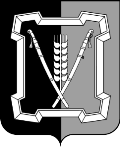 АДМИНИСТРАЦИЯ  КУРСКОГО  МУНИЦИПАЛЬНОГО  ОКРУГАСТАВРОПОЛЬСКОГО КРАЯП О С Т А Н О В Л Е Н И Е05 февраля 2021 г.                          ст-ца Курская                                          № 48	О единой комиссии по осуществлению закупок для обеспечения муници-пальных нужд Курского муниципального округа Ставропольского краяВ соответствии с Федеральным законом от 05.04.2013 № 44-ФЗ «О контрактной системе в сфере закупок товаров, работ, услуг для обеспечения государственных и муниципальных нужд»администрация Курского муниципального округа Ставропольского краяПОСТАНОВЛЯЕТ:1. Утвердить прилагаемые:1.1. Состав единой комиссии по осуществлению закупок для обеспе-чения муниципальных нужд Курского муниципального округа Ставропольс-кого края.1.2. Положение о единой комиссии по осуществлению закупок для обеспечения муниципальных нужд Курского муниципального округа Став-ропольского края.	2. Признать утратившими силу постановления администрации Курс-кого муниципального района Ставропольского края:	от 27 февраля 2017 г. № 117 «О единой комиссии по осуществлению закупок для обеспечения муниципальных нужд Курского муниципального района Ставропольского края»;	от 12 декабря 2017 г. № 874 «О внесении изменений в Положение о единой комиссии по осуществлению закупок для обеспечения муниципальных нужд Курского муниципального района Ставропольского  края, утвержденное постановлением администрации Курского  муниципального  района  Ставропольского края от 27 февраля . № 117»;	от 22 февраля 2018 г. № 101 «О внесении изменений в состав единой комиссии по осуществлению закупок для обеспечения муниципальных нужд Курского муниципального района Ставропольского края, утвержденный постановлением администрации Курского муниципального района Ставропольского края от 27 февраля 2017 г.   № 117»;	от 01 августа 2018 г. № 495 «О внесении изменений в состав единой комиссии  по осуществлению закупок для обеспечения муниципальных нужд 2Курского муниципального района Ставропольского края, утвержденный постановлением администрации Курского муниципального района Ставропольского края от 27 февраля 2017 г.   № 117»;	от 08 октября 2018 г. № 659 «О внесении изменений в Положение о единой комиссии по осуществлению закупок для обеспечения муниципальных нужд Курского муниципального района Ставропольского края, утвержденное постановлением администрации Курского муниципального района Ставропольского края от 27 февраля 2017 г. № 117»;	от 26 августа 2019 г. № 485 «О внесении изменений в Положение о единой комиссии по осуществлению закупок для обеспечения муниципальных нужд Курского муниципального района Ставропольского края, утвержденное постановлением администрации Курского муниципального района Ставропольского края от 27 февраля 2017 г. № 117».3. Отделу по организационным и общим вопросам администрации Курского муниципального округа Ставропольского края обеспечить официальное обнародование настоящего постановления на официальном  сайте администрации Курского муниципального округа Ставропольского края в информационно-телекоммуникационной сети «Интернет».	4. Настоящее постановление вступает в силу со дня его официального обнародования на официальном сайте администрации Курского муници-пального округа Ставропольского края в информационно-телекоммуни-кационной сети «Интернет».Глава Курскогомуниципального округаСтавропольского края                                                                  С.И.Калашников Визируют:СОСТАВединой комиссии по осуществлению закупок для обеспечения муниципальных нужд Курского муниципального округаСтавропольского краяЗаместитель главы администрации Курского муниципального округаСтавропольского края                                                                     О.В.БогаевскаяПОЛОЖЕНИЕо единой комиссии по осуществлению закупок  для обеспечения муниципальных нужд Курского муниципального округаСтавропольского краяI. ОБЩИЕ ПОЛОЖЕНИЯ1. Настоящее Положение определяет порядок деятельности единой комиссии по осуществлению закупок  для обеспечения муниципальных нужд Курского муниципального округа Ставропольского края (далее - единая комиссия).2. Единая комиссия создается в соответствии с частью 3 статьи 39 Федерального закона от 05 апреля 2013 г. № 44-ФЗ «О контрактной системе в сфере закупок товаров, работ, услуг для обеспечения государственных и муниципальных нужд» (далее - Федеральный закон № 44-ФЗ).Единая комиссия выполняет следующие функции при осуществлении закупок конкурентными способами определения поставщиков, подрядчиков или исполнителей (далее - поставщиков):рассматривает заявки на участие в определении поставщиков (подрядчиков, исполнителей) и проверяет соответствие участников предъявляемым требованиям;оценивает заявки на участие в определении поставщиков (подрядчиков, исполнителей) и окончательные предложения;осуществляет иные функции, которые возложены Федеральным законом № 44-ФЗ на единую комиссию.3. По решению заказчика помимо единой комиссии могут создаваться комиссии по осуществлению закупок при проведении других закупок, требующих иного состава комиссии.II. СОСТАВ ЕДИНОЙ КОМИССИИ4. Состав единой  комиссии утверждается постановлением администрации  Курского  муниципального  округа  Ставропольского  края  (далее - постановление администрации).5. Постановлением администрации на одного из ее членов возлагаются полномочия председателя единой комиссии.6. Замена членов единой комиссии допускается только по решению заказчика, которое оформляется постановлением администрации.III. ПОЛНОМОЧИЯ ЧЛЕНОВ ЕДИНОЙ КОМИССИИ7. Члены единой комиссии вправе:знакомиться со всеми документами и сведениями, представленными на рассмотрение единой комиссии; 2выступать по вопросам повестки дня заседания единой комиссии;проверять правильность содержания протоколов заседания единой комиссии, в том числе правильность отражения в них своего решения;пользоваться иными правами, предусмотренными законодательством.8. Члены единой комиссии обязаны:присутствовать на заседаниях единой комиссии;принимать решения в пределах своей компетенции, предусмотренной Федеральным законом № 44-ФЗ;подписывать оформляемые в ходе заседаний единой комиссии протоколы;незамедлительно сообщать заказчику о препятствующих участию в работе единой комиссии обстоятельствах, которые перечислены в части 6 статьи 39 Федерального закона № 44-ФЗ;выполнять иные обязанности, предусмотренные законодательством.IV. ПОРЯДОК РАБОТЫ ЕДИНОЙ КОМИССИИ9. Единая комиссия выполняет возложенные на нее функции посредством проведения заседаний.10. Единая комиссия правомочна осуществлять полномочия при наличии кворума в соответствии с частью 8 статьи 39 Федерального закона          № 44-ФЗ.11. Председатель единой комиссии:своевременно уведомляет членов комиссии о месте, дате и времени заседания;доводит до присутствующих членов единой комиссии повестку дня и руководит заседанием;осуществляет иные полномочия, установленные Федеральным законом № 44-ФЗ.12. Любой член единой комиссии должен быть отстранен от работы в ней и заменен иным лицом при наличии обстоятельств, предусмотренных частью 6 статьи 39 Федерального закона № 44-ФЗ.	13. Деятельность единой комиссии обеспечивает отдел муниципальных закупок администрации Курского муниципального округа Ставропольского края. Заместитель главы администрации Курского муниципального округаСтавропольского края                                                                     О.В.БогаевскаяПервый заместитель главы администрации      П.В.БабичевЗаместитель главы администрации О.В.БогаевскаяНачальник отдела по организационным и общим вопросам                                                                                     Л.А.КущикНачальник отдела правового и кадрового обеспеченияВ.Н.КобинГлавный специалист - юрисконсульт отдела правового и кадрового обеспеченияВ.А.ВалькоПроект постановления вносит начальник отдела муниципальных закупокА.Н.АндрееваПроект постановления подготовлен главным специалистом - юрисконсультом отдела муниципальных закупок                            О.Р.ЕрошенкоУТВЕРЖДЕНпостановлением администрацииКурского муниципального округаСтавропольского краяот 05 февраля 2021 г.  № 48Андреева Алина Николаевнаначальник отдела муниципальных закупок администрации Курского муниципального округа Ставропольского края, председатель единой комиссииВардзелов Павел Александровичначальник отдела муниципального хозяйства, архитектуры и градостроительства администрации Курского муниципального округа Ставропольского края, заместитель председателя единой комиссииЕрошенко Ольга Ревавнаглавный специалист - юрисконсульт отдела муниципальных закупок администрации Курского муниципального округа Ставропольского края, секретарь единой комиссииЧлены единой комиссии:Члены единой комиссии:Шатохина Елена Алексеевнаглавный специалист отдела муниципальных закупок администрации Курского муниципального округа Ставропольского краяЛымарь НатальяГригорьевнаконсультант - юрисконсульт  отдела правового и кадрового обеспечения администрации Курского муниципального округа Ставропольского краяУТВЕРЖДЕНОпостановлением администрации Курского муниципального округаСтавропольского краяот 05 февраля 2021 г.  № 48